Ежедневный гидрологический бюллетень №49  Сведения о состоянии водных объектов Туркестанской области по данным гидрологического мониторинга на государственной сети наблюдений по состоянию на 8 час. 18 апреля 2024 года Данные ГЭС                              Директор                   		                                                        М. ЖазыхбаевСоставил: Султанходжаев Х тел.: 8 7252 55 08 65Күнделікті гидрологиялық бюллетень №49Мемлекеттік бақылау желісіндегі гидрологиялық мониторинг деректері бойынша Түркістан облысының су нысандарының 2024 жылғы 18 сәуірдегі сағат 8-гі жай-күйі туралы мәліметтер  СЭС бойынша мәліметтер                        Директор                   		                                                            М. Жазыхбаев 	Орындаған : Султанходжаев Х    тел.: 8 7252 55 08 65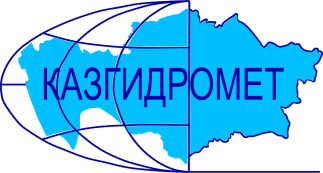 Филиал Республиканского государственного предприятия на праве хозяйственного ведения "Казгидромет" Министерства экологии и природных ресурсов РК по Туркестанской областиФилиал Республиканского государственного предприятия на праве хозяйственного ведения "Казгидромет" Министерства экологии и природных ресурсов РК по Туркестанской областиг. Шымкент   ул. Жылкышиева, 44г. Шымкент   ул. Жылкышиева, 44Тел. 55 08 65Название гидрологического постаОпасный уровеньводы ,смУровень воды ,смИзменение уровня воды за сутки ±смРасход воды, м³/сек Ледовая обстановка и толщина льда смр. Сырдарья –нижний бъеф Шардаринского вдхр.11805000205чистор. Сырдарья-  выше устье р. Келес790      559-1425чистор Сырдарья- с. Байыркум6182780чистор.Сырдарья-автомост выше Шардаринского вдхр. 11118040чистор. Келес- с. Казыгурт400287-613,5чистор. Келес- устье500305-1072,7чистор. Арысь- аул. Жаскешу400318-612,7чистор. Арысь -ж.д.ст. Арысь84957876130чистор. Арысь - с. Шаульдер9255271064,4чистор. Жабаглысу -с. Жабаглы35024501,57чистор.Балыкты- с.Шарапкент251167-24,01чистор. Машат  -с. Кершетас382154-39,88чистор. Аксу- с. Саркырама298120-111,0чистор. Аксу- с. Колькент430287-112,1чистор.Боролдай-с.Боролдай380230-530,4чистор. Бадам- с. Кызылжар625368-1126,5чистор. Бадам -с. Караспан500225          515,1чистор. Сайрам -аул. Тасарык38012215,20чистор. Болдыбрек –у кордона Госзаповедника60016103,25чистор. Бугунь -с. Екпенди560327-918,8чистор. Каттабугунь- с. Жарыкбас53628309,97чистор. Шаян - в 3,3км ниже устья р.Акбет260148-16,47чистор.Угам- с.Угам 3561750чистор. Арыстанды -с. Алгабас3207500,41чистоканал  – с. Алгабас прсх0н.бр.Карашик- с. Хантаги350228-125,32чистор. Ашилган- с. Майдантал350219-11,92чистор. Шубарсу- с. Шубар61032000,88чистор.Кокбулак-с.Пистели502241-43,30чистоКанал Достык-с.Шугыла503018,0чистоНазвание ГЭСНормальный подпорный уровеньНормальный подпорный уровеньУровеньводы, м БСОбъем,млн м3Сброс,м3/сФактический приток, м3/сНазвание ГЭСУровеньводы, м БСОбъем,млн м3Уровеньводы, м БСОбъем,млн м3Сброс,м3/сФактический приток, м3/свдхр.Шардаринское – г.Шардара252.005200251.354727205498данные вдхр.Шардаринское – г.Шардара за 2023 год   251.714987ҚР Экология және табиғи ресурстар министрлігінің "Қазгидромет" шаруашылық жүргізу құқығындағы Республикалық мемлекеттік кәсіпорнының Түркістан облысы бойынша филиалыҚР Экология және табиғи ресурстар министрлігінің "Қазгидромет" шаруашылық жүргізу құқығындағы Республикалық мемлекеттік кәсіпорнының Түркістан облысы бойынша филиалыШымкент қ.   Жылқышиев көшесі, 44 үй.Шымкент қ.   Жылқышиев көшесі, 44 үй.Тел. 55 08 65Гидрологиялық бекеттердің атауыСудың шектік деңгейі, смСу дең-гейі,смСу деңгейі-нің тәулік ішінде өзгеруі,± смСу шығыны,  м³/секМұз жағдайы және мұздың қалыңдығы, смСырдария өз.- Шардара су қоймасының төменгі бъефі11805000205тазаСырдария өз.- Келес өзеннің жоғарғы сағасы 790559-1425таза Сырдария өз. – Байырқұм ауылы6182780таза Сырдария  өз. - Шардара су    қоймасынаң жоғары автокөпірі11118040таза Келес өз. –Қазығұрт ауылы400287-613,5таза Келес-саға500305-1072,7тазаАрыс өз. -Жаскешу ауылы400318-612,7тазаАрыс өзені - Арыс т.ж. станциясы84957876130тазаАрыс өз. – Шәуілдір ауылы9255271064,4тазаЖабаглысу  өз. - Жабаглы ауылы35024501,57таза Балықты өз. - Шарапкент ауылы251167-24,01таза Машат өз. – Кершетас ауылы382154-39,88таза Ақсу өз. –Сарқырама ауылы298120-111,0таза Ақсу өз. – Көлкент ауылы430287-112,1таза Боролдай өз.  – Боролдай ауылы380230-530,4таза Бадам өз.  – Қызылжар ауылы625368-1126,5тазаБадам өз.-  Қараспан ауылы500225515,1тазаСайрам өз.-Тасарық ауылы38012215,20таза Балдыбрек өз.- Мемлекеттік қорық кордоны60016103,25таза Бөген өз. – Екпінді ауылы560327-918,8тазаКаттабөген өз. – Жарыкбас ауылы53628309,97тазаШаян өз.  – Ақбет өзенінің сағасынан 3,3 км төмен260148-16,47тазаӨгем өзені - Өгем ауылы3561750тазаАрыстанды өз. –Алғабас ауылы3207500,41тазаканал–Алғабас ауылыөзеннін суы тартылдыКарашық өзені-Хантағы ауылы350228-125,32таза Ашылған өз. –Майдантал ауылы350219-11,92таза Шұбарсу өз.- Шұбар ауылы61032000,88таза Көкбұлақ  өз.-Пістелі ауылы502241-43,30таза Канал Достық -  Шұғыла ауылы503018,0тазаСЭС атауы Қалыпты тірек деңгейіҚалыпты тірек деңгейіСу деңгейі,м БЖКөлем,млн м3Төгім,м3/сНақты ағын,м3/с СЭС атауы Су деңгейі,м БЖКөлем,млн м3Су деңгейі,м БЖКөлем,млн м3Төгім,м3/сНақты ағын,м3/с Шардара су қоймасы – Шардара қаласы252.005200251.354727205498Шардара су қоймасы – Шардара қаласы 2023 жылғы деректері   251.714987